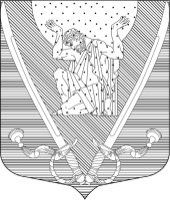 МУНИЦИПАЛЬНЫЙ СОВЕТвнутригородского муниципального образованияСанкт-Петербургамуниципальный округ Купчино6 СОЗЫВ (2019-2024 г.г.)Р Е Ш Е Н И Е  № хххх.12.2019 г.                                                                                      	г. Санкт-ПетербургСодержание: «Об утверждении структуры Местной администрации внутригородского муниципального образования Санкт-Петербурга муниципальный округ Купчино»В соответствии с Федеральным законом № 131-ФЗ от 06.10.2003 «Об общих принципах организации местного самоуправления в Российской Федерации, Законом № 420-79 от 23.09.2009 Санкт-Петербурга «Об организации местного самоуправления в Санкт-Петербурге», рассмотрев представление Главы Местной администрации МО «Купчино» об утверждении структуры Местной администрации ВМО «Купчино», руководствуясь ст.30 Устава внутригородского муниципального образования Санкт-Петербурга муниципальный округ Купчино,Муниципальный Совет     Р  Е  Ш  И  Л   :Утвердить структуру Местной администрации МО «Купчино» в редакции согласно приложению №1.Настоящее Решение вступает в силу c 01.01.2020.Контроль за исполнением Решения возложить на Главу Местной администрации О.О. Алексееву. Глава муниципального образования -Председатель Муниципального Совета   			                  А.В. Пониматкин192212,  Санкт-Петербург,  ул. Будапештская,  дом №19,  корп.№1;  тел.  (812) 7030410,  e-mail: mocupсh@gmail.com.